   	OBJEDNÁVKA č. OBJ20200020	 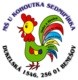 Datum: 21. 5. 2020Objednáváme u Vás:Cena celkem s DPH: 64 813,65 KčZpráva pro dodavatele:Doprava:Další obchodní podmínky:Na faktuře uvádějte číslo naší objednávkyV případě splnění požadavků zákona č. 340/2015 Sb. o Registru smluv, bude tato objednávka uveřejněna v celém rozsahu(smlouvy.gov.cz).Cena je splatná na základě faktury ve lhůtě 30 dní od dodání zboží (služeb) nebo doručení faktury, a to ten den, který nastanenejpozději.Preferujeme elektronickou formu faktury ve formátu ISDOCx (www.isdoc.cz)Označení položkyJednotková cena bez DPHMnožstvíSazba DPHCena bez DPHDPHCena s DPH celkemOprava chodníku na zahradsě%64 813,65 KčObjednávku schválil: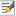 Akceptace objednávky dodavatelem:ucto@mskohoutek.czDatum:Objednávku vystavil:Jméno:Akceptací této objednávky potvrzuji, že jsem osobou k tomuto právnímu jednání oprávněnou.